§2985.  Billing for health care servicesA health care practitioner, as defined in section 2502, subsection 1‑A, who directly bills for health care services must use the current standardized claim form for professional services approved by the Federal Government and, after October 16, 2003, must submit claims in electronic data format to a carrier, as defined in Title 24‑A, section 4301‑A, subsection 3, that accepts claims in an electronic format.  A health care practitioner or group of health care practitioners with fewer than 10 full-time-equivalent health care practitioners and other employees is exempt from the requirement to submit claims in electronic data format until October 16, 2005.  Beginning October 16, 2005, a health care practitioner or group of health care practitioners with fewer than 10 full-time-equivalent health care practitioners and other employees may apply to the Superintendent of Insurance for a continued exemption from the requirement to submit claims in electronic data format based upon hardship.  The Superintendent of Insurance shall adopt rules relating to the process for a hardship exemption and the standard for determining whether a practitioner has demonstrated hardship. Rules adopted pursuant to this section are routine technical rules as defined in Title 5, chapter 375, subchapter 2‑A.  [PL 2003, c. 469, Pt. D, §2 (RPR); PL 2003, c. 469, Pt. D, §9 (AFF).]SECTION HISTORYPL 1993, c. 477, §D7 (NEW). PL 1993, c. 477, §F1 (AFF). PL 2003, c. 469, §D2 (RPR). PL 2003, c. 469, §D9 (AFF). The State of Maine claims a copyright in its codified statutes. If you intend to republish this material, we require that you include the following disclaimer in your publication:All copyrights and other rights to statutory text are reserved by the State of Maine. The text included in this publication reflects changes made through the First Regular and First Special Session of the 131st Maine Legislature and is current through November 1. 2023
                    . The text is subject to change without notice. It is a version that has not been officially certified by the Secretary of State. Refer to the Maine Revised Statutes Annotated and supplements for certified text.
                The Office of the Revisor of Statutes also requests that you send us one copy of any statutory publication you may produce. Our goal is not to restrict publishing activity, but to keep track of who is publishing what, to identify any needless duplication and to preserve the State's copyright rights.PLEASE NOTE: The Revisor's Office cannot perform research for or provide legal advice or interpretation of Maine law to the public. If you need legal assistance, please contact a qualified attorney.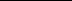 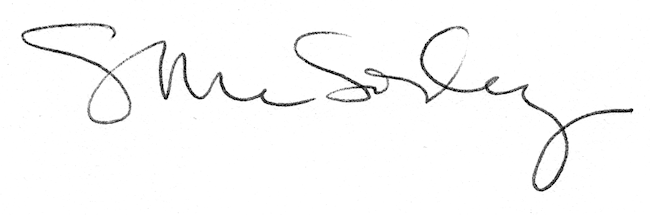 